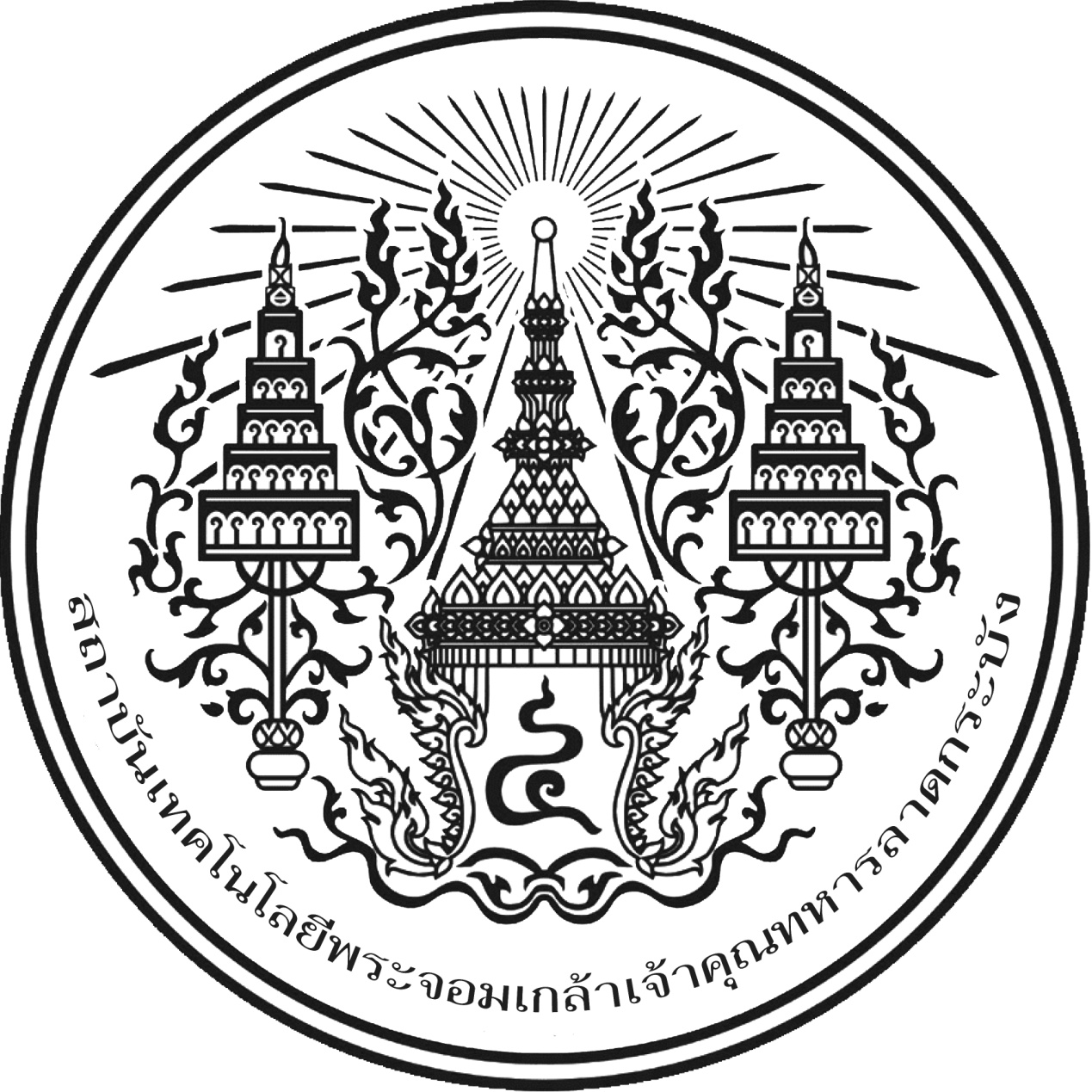 หนังสือขออนุญาตฝึกงานภายนอกสถาบันภายใต้สถานการณ์ COVID-19สถาบันเทคโนโลยีพระจอมเกล้าเจ้าคุณทหารลาดกระบังส่วนที่ 1 สำหรับนักศึกษาข้าพเจ้า นาย/นางสาว........................................................................................................................................................... รหัสนักศึกษา..................... สังกัดคณะ/วิทยาลัย/วิทยาเขต…..……..…………………………………………………………..…..…………. 
หลักสูตร …….........................................................................................................................................................................อยู่บ้านเลขที่..............หมู่ที่..........ถนน.......................................................................ตำบล/แขวง.......................................อำเภอ/เขต............................................................จังหวัด................................................รหัสไปรษณีย์...............................โทรศัพท์ ............................. อีเมล์ ................................................................................  มีความประสงค์เข้าร่วมฝึกงานภายนอกสถาบัน ณ ชื่อสถานที่ ............................................................................................................................................ 
ที่อยู่ .....................................................................................................................................................................................
ตั้งแต่วันที่………………......…………………………...…….......ถึงวันที่…………………………….……..................................ข้าพเจ้ารับทราบว่าข้าพเจ้าสามารถฝึกงานกับคณะ/วิทยาลัย/วิทยาเขตต้นสังกัด หรือกับหน่วยงานที่ทางคณะ/วิทยาลัย/วิทยาเขตจัดหาให้ ในรูปแบบออนไลน์แทนได้ หรือสามารถเลื่อนการลงทะเบียนรายวิชาฝึกงานออกไปก่อนได้ข้าพเจ้ารับทราบถึงสถานการณ์ความรุนแรงและความเสี่ยงของการติดโรค COVID-19 รวมทั้งความเสียหายที่อาจเกิดขึ้นเป็นอย่างดี และขอยืนยันการเข้าร่วมฝึกงานตามสถานที่และวันเวลาข้างต้น ข้าพเจ้ายอมรับความเสี่ยงจากการติดโรค COVID-19 และจะไม่เรียกร้องค่าเสียหายที่เกิดขึ้นจากการติดโรคดังกล่าวจากสถาบันเทคโนโลยี
พระจอมเกล้าเจ้าคุณทหารลาดกระบังรวมทั้งจากบุคลากรของสถาบัน	ลงชื่อ……………………………...…………………….	(……………………………………..........…………..)	นักศึกษาส่วนที่ 2 สำหรับผู้ปกครองของนักศึกษาข้าพเจ้า นาย/นาง/นางสาว................................................................................................................................................... อยู่บ้านเลขที่..............หมู่ที่..........ถนน.......................................................................ตำบล/แขวง.......................................อำเภอ/เขต............................................................จังหวัด................................................รหัสไปรษณีย์...............................โทรศัพท์ .............................................. เป็นผู้ปกครองหรือผู้แทนโดยชอบธรรมตามกฎหมายของนักศึกษาดังกล่าวข้างต้น 
โดยเกี่ยวข้องเป็น .............................. ได้รับทราบความประสงค์ของนักศึกษาในการฝึกงานภายนอกสถาบัน	ข้าพเจ้ารับทราบว่านักศึกษาสามารถฝึกงานกับคณะ/วิทยาลัย/วิทยาเขตต้นสังกัดของนักศึกษา หรือกับหน่วยงานที่ทางคณะ/วิทยาลัย/วิทยาเขตจัดหาให้ ในรูปแบบออนไลน์แทนได้ หรือสามารถเลื่อนการลงทะเบียนรายวิชาฝึกงานออกไปก่อนได้ข้าพเจ้ารับทราบถึงสถานการณ์ความรุนแรงและความเสี่ยงของการติดโรค COVID-19 รวมทั้งความเสียหายที่อาจเกิดขึ้นเป็นอย่างดี และอนุญาตให้นักศึกษาเข้าร่วมฝึกงานภายนอกสถาบันตามสถานที่และวันเวลาดังกล่าว โดยข้าพเจ้ายอมรับความเสี่ยงจากการติดโรค COVID-19 และจะไม่เรียกร้องค่าเสียหายที่เกิดขึ้นจากการติดโรคดังกล่าวจากสถาบันเทคโนโลยีพระจอมเกล้าเจ้าคุณทหารลาดกระบังรวมทั้งจากบุคลากรของสถาบัน	ลงชื่อ……………………………...…………………….	(……………………………………..........…………..)	ผู้ปกครองของนักศึกษาหมายเหตุ:  โปรดแนบสำเนาบัตรประชาชนของผู้ปกครองของนักศึกษา พร้อมให้ผู้ปกครองลงนามรับรองสำเนาถูกต้องส่วนที่ 3 สำหรับหน่วยงานภายนอกที่รับนักศึกษาเข้าฝึกงานข้าพเจ้า นาย/นาง/นางสาว................................................................................................................................................... ตำแหน่ง ………………………………………………….. สังกัดหน่วยงาน ......................................................................................... ที่อยู่..............หมู่ที่..........ถนน.......................................................................ตำบล/แขวง.....................................................อำเภอ/เขต............................................................จังหวัด................................................รหัสไปรษณีย์...............................โทรศัพท์ ............................. อีเมล์ ................................................................................  ยินดีให้นักศึกษาดังกล่าวข้างต้นเข้ามาฝึกงานในหน่วยงานของข้าพเจ้า ตามสถานที่และวันเวลาที่นักศึกษาระบุ ข้าพเจ้ารับทราบถึงสถานการณ์ความรุนแรงและความเสี่ยงของการติดโรค COVID-19 รวมทั้งความเสียหายที่อาจเกิดขึ้นเป็นอย่างดี โดยข้าพเจ้าจะกำกับดูแลการปฏิบัติงานของนักศึกษาโดยคำนึงถึงความปลอดภัยของนักศึกษาเป็นสำคัญ และจะปฏิบัติตามมาตรการของรัฐอย่างเข้มงวด	ลงชื่อ……………………………...…………………….	(……………………………………..........…………..)	ผู้มีอำนาจลงนามของหน่วยงาน